2021 PARTIAL FINANCIAL AID FOR YOUTH TO ATTEND SUMMER CAMPSPONSORED BY THE MERIDEN & WALLINGFORD SUMMER CAMPERSHIP FUND, INC. Campership is offered to children who would like to attend one session of summer camp and need financial assistance.  Some camps will require a non-refundable deposit to reserve space for each child that is awarded a campership.  Extra costs (if required) are the responsibility of the parent.  Please see back of application for specific camp details.  Families applying must be Meriden or Wallingford residents. Parents may begin contacting camps now for summer planning.CAMPERSHIPS WILL BE AWARDED ON A FIRST COME FIRST SERVE BASIS.  FAMILIES THAT FALL WITHIN THE ANNUAL GROSS INCOME GUIDELINES BELOW MUST BRING THEIR APPLICATION(S) WITH THEM ALONG WITH PROOF OF FAMILY INCOME TO THE CAMP OFFICE OF THEIR CHOICE.  CALL CAMP NUMBER TO CHECK ON OFFICE HOURS.    REMINDER:  PLEASE BRING CAMP REGISTRATION FEE WITH YOU AT TIME OF SIGN UP Separate applications are required for each child in the family that would like to participate in the program.  Proof of total gross family income is required.  Please bring a copy of your D.S.S. Budget Sheet or completed 2020 Income Tax form with your application.  Applications that do not include a copy of your D.S.S. Budget Sheet or completed 2020 Income Tax Form will not be considered.  	Family Size           Annual Gross Income         		Family Size           Annual Gross Income         2 			$37,284			6 		$70,4363 			$45,572			7 		$78,724 4 			$53,860			8 		$87,0125 			$62,148          		For each additional family member add: $8,288Size of Family: ______Total Gross Family Income for 2020 ______________If your total family income is up to $8,000 higher than that shown on the chart above, but you feel that your childshould qualify for a campership award because of special circumstances, please explain below:PLEASE PRINT CLEARLY AND USE A SEPARATE APPLICATION FOR EACH CHILDName of Child:		    Date of Birth:	        Age:                     Sex:		   Address: 			                           ____________________________________	Parent's Name:____________________________________________Daytime Phone #: ________________________	_______________________________________________________      		                             Signature of Parent/Guardian 	                                   Date NO APPLICATIONS WILL BE ACCEPTED IF MAILEDFOR OFFICE USE ONLY  -  FINANCES HAVE BEEN CHECKED:  _____(STAFF INITIALS)Campership 2021For more information and to sign up for camp please contact the camp directly. Some additional financial help may be available.***Please note that individual camp offerings may be subject to change due to COVID-19. Please call each camp for more details.***MERIDEN CAMPS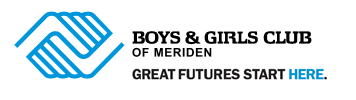 BOYS & GIRLS CLUB OF MERIDEN – Cuno Camp – 1 Beaver Lake Road, Meriden, (203) 235-8185For boys and girls ages 6 to 13. Youth over 13 are encouraged to take part in the Junior Camp Counselor Program. Sessions are 2 weeks long; camp runs from 8:55am to 4:00pm. Transportation is provided from different pick up and drop off sites in Meriden. Cuno Camp is set on 75 acres and overlooks Beaver’s Pond. Activities include kayaking, fishing, swimming, sports, archery, arts and crafts, hiking, low-elements courses, dance, cooking, field trips and more! EXTRA COST: $50 deposit is due at time of registration to lock in a spot. Slots are limited. Before and After Care is offered at an additional cost starting at 7:00am and ending at 6:00pm. Financial assistance is available.CAMP BCGPLACE: 15 Lincoln Street, Meriden. No transportation provided to or from facility.AGES: Boys and Girls Ages 6-13 years oldYouth over 13 are encouraged to volunteer and take part in our Junior Counselor ProgramSESSION: Each camp session is 1 week long Monday-Friday. The Camp day runs from 9:00 A.M. -3:30 P.M.ACTIVITIES: Camp BGC is filled with tons of daily exciting and enriching activities. Campers will enjoy engaging in sports, arts & crafts, science, cooking, dance, field trips, and the one of a kind Boys & Girls Club national summer Brain Gain program. The summer Brain Gain program lasts for approximately 2 hours each morning in which children engage in a variety of unique hands-on educational activities based around weekly themes such as our solar system, animals, inventions, and much more! Campers will also get to visit CUNO Camp every Tuesday afternoon and enjoy the fresh outdoors while having the opportunity to take a dip in the pool. Extra Cost: $50 Boy & Girls Club membership fee is due at the time of registration to lock in a spot. Slots are limited. Before and after care is offered at an additional cost beginning at 7:00am each morning and ending at 6:00pm each evening. Financial assistance is available. __________________________________________________________________________________________GIRLS INCORPORATED OF MERIDEN – 130 Lincoln Street, Meriden, (203) 235-7146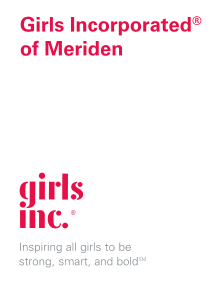 For girls entering kindergarten in September 2021 through age 16. Choose any two weeks of camp from the ten weeks being offered Monday through Friday, 9:00am to 3:00pm. No transportation is provided.Each week of camp has a special theme creating a fun interactive experience.  Other activities include swimming lessons, physical fitness activities, arts and crafts, music, science, sports and weekly special events.EXTRA COST: $30 Girls Inc. membership fee due at time of registration. Limited slots. Extended hours are available for an additional fee before camp hours start at 7:30am; after camp hours are until 5:30pm.__________________________________________________________________________________________MERIDEN YMCA MT. MIST DAY CAMP – High Hill Road, Meriden, (203) 235-6386. Contact Phyllis.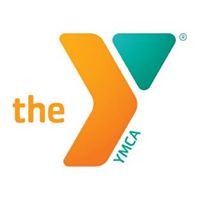 For boys and girls ages 3-16. Sessions are 2 weeks, Monday through Friday from 9:00am to 3:00pm. The 2nd Thursday is an overnight; the last Friday is a half day. Bus transportation is available to and from camp from pre-determined safe stops.Activities include swimming, sports, nature study, arts and crafts, water slide, archery, climbing tower, hiking, all set on 67 acres. Weekly special events are held and there are several specialty camps offered.EXTRA COST: $60 per camper due at time of registration for Traditional Camp. Limited slots. Extended hours available – 6:30am for before camp, after camp ends at 5:30pm.WALLINGFORD CAMPSWALLINGFORD FAMILY YMCA – 81 South Elm Street, Wallingford (203) 269-4497. Contact Tammi at extension 114.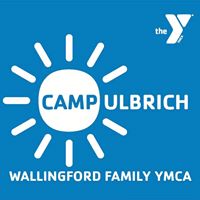 Camp Ulbrich is for boys and girls ages 4 to 13. Sessions are 2 weeks Monday through Friday, 9:00am to 4:00pm. Bus transportation is available to and from camp from convenient locations.Activities include sports, arts and crafts, swimming lessons and other activities based on the session’s theme. Field trips to locations such as the low ropes course at Bertini Park are highlights of a summer that your child will never forget.EXTRA COST: $50 non-refundable/non-transferable deposit per camper due at time of registration. Before and after camp hours are available: 7:00am to 9:00am and 4:00pm to 6:00pm for an extra cost.__________________________________________________________________________________________ULBRICH BOYS AND GIRLS CLUB - www.ulbrichbgc.org, (203) 269-7535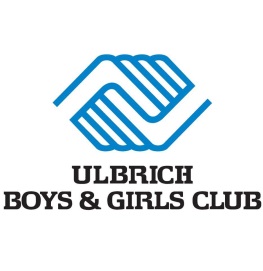 The Ulbrich Boys & Girls Club serves as a primary constituency for youth, ages 6 to 13 for the summer program. All summer camp members will be served through a series of well-defined program areas whose objectives will encompass recreation, social development, educational growth, and cultural enrichment to assist them in reaching their potential as members of their families and citizens of the community. Regular hours of operation are 8am to 5pm, Monday through Friday. AM care and PM care is available at an additional cost. Each week has a different program theme and every day, there is something exciting happening at the Club for everyone! Space is limited to 80 youth and is available on a first come, first served basis.OTHER CAMP LOCATIONSTHE SALVATION ARMY CAMP CONNRI – 28 Happy Hill Lane, Ashford, (203) 235-6532. Contact Lieutenant Kate Borrero or Lieutenant Michael Borrero.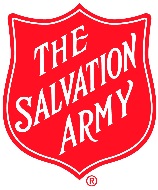 For boys and girls ages 8 to 12. The session is 1 week residential from Monday to Friday. Transportation is available from The Salvation Army in Meriden.Camp CONNRI is situated on 272 acres of rolling hills, overlooking a 50 acre lake in Ashford, Connecticut. Activities include: swimming, hiking, fishing, kayaking, sports, nature studies, low ropes course, arts and crafts, and special events. Camp CONNRI is accredited by the American Camping Association and the State of Connecticut.EXTRA COST: A non-refundable $35 deposit is due at time of registration.Meriden Children First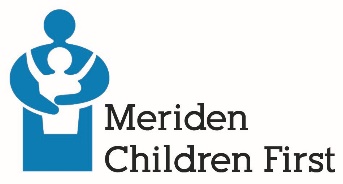 165 Miller Street, 2nd FloorMeriden, CT  06450Meriden Children First hosts a 3-week Summer Discovery Program over the summer for elementary school age children. This is a literacy-based program that promotes teamwork, critical thinking and vocabulary development. Certified Meriden teachers design and lead instruction. Students work on projects focused on mathematics, science, and language arts. Please call Meriden Children First at 203-630-3566 to learn more. SPANISH COMMUNITY OF WALLINGFORD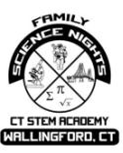 NASA Astro CampDeveloped with NASA based activities, NASA Astro Camp participants will explore what it really means to be an astronaut and an aerospace engineer through engaging hands-on activities. Our camp will highlight the principles of engineering through hands-on NASA themed activities in which they will apply the engineering design process to solve problems and generate solutions. Students will be building, launching, and exploring structures used in space exploration while thinking about the scientific factors that go into real NASA space explorations.  The emphasis is on students understanding that engineers must imagine and plan before they begin to create and test. Come join us for a great time and explore the wonders of space science.